Yr.1 Youth Confirmation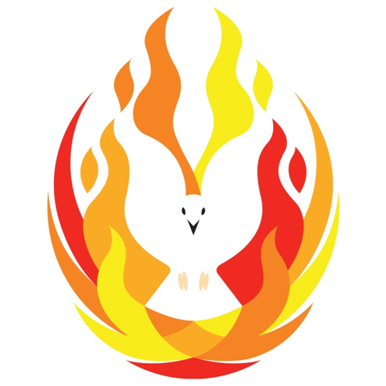 High School youth who have been baptized and received First Communion in the Catholic Church can begin the two year preparation process for the Sacrament of Confirmation.  To register youth to begin or continue in the Confirmation Preparation Process, parents are to attend a Yr.1 Confirmation Orientation meeting on Tuesday September 20th, 2022, return a registration packet, proof of Baptism at time of registration, and payment of a $100 program fee. Turning in documents and payments can be taken care of through the front office at St. Joseph Church.Yr.1 Confirmation Orientation meeting: Tuesday September 20th, 2022 at 7:15pm inside the churchPackets are due before October 2nd Please do not hand in registration forms without paymentPlease fill out every line of registration form.Checks can be made payable to St. Joseph Church